         Калуська районна Асоціація футболу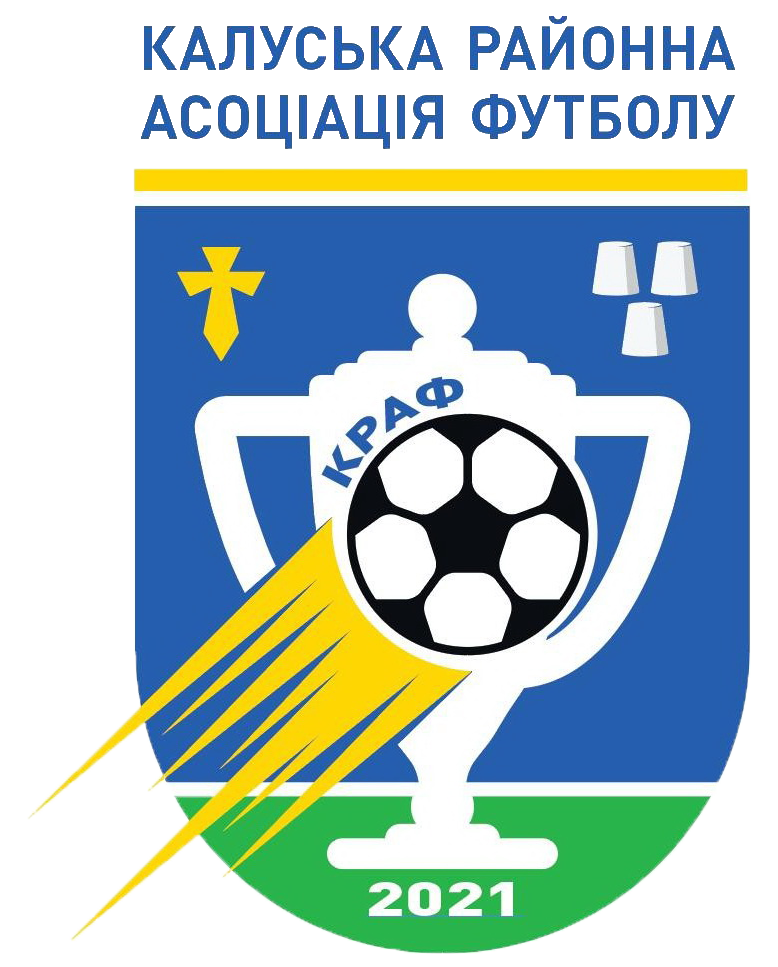    Допущено ______ ( ___________________ ) футболістів							   Представник КРАФ:   ________________ ( _____________ )						             “_____” ______________ 202__ року				                                                      Д О З А Я В К О В И Й    А Р К У Ш на участь команди   __________________________________________   в Чемпіонаті та Кубку району з футболу сезону 2022/2023 років   В І Д З А Я В К О В И Й    А Р К У Ш Керівник футбольного клубу:	      	     	                       Представник команди:			                              Всього допущено до змагань:															    _____ (_______________________) футболістівМ.П. _______________ (______________ )	                            ________________ (________________ )		                           Дата: __________________________     М.П.           (підпис, П.І.Б.) (ДЛЯ ЮРИДИЧНИХ ОСІБ)				                (підпис, П.І.Б)				            Лікар: _______________________________                                                                                                                                                                                                            (підпис, П.І.Б.)№п/пПрізвище, ім’я, по-батькові (повністю, друкованим текстом)Число, місяць,рік народженняДозвіл лікаряна участь у змаганнях(дата, підпис, печатка)12345678910№п/пПрізвище, ім’я, по-батькові (повністю, друкованим текстом)Число, місяць,рік народженняДозвіл лікаряна участь у змаганнях(дата, підпис, печатка)123456